Universidad Nacional José Faustino Sánchez Carrión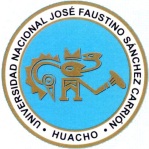 FACULTAD DE INGENERIA AGRARIA, INDUSTRIAS  ALIMENTARIA Y AMBIENTALESCUELA ACADÉMICO PROFESIONAL DE INDUSTRIAS ALIMENTARIASSILABOASIGNATURA: COSTO Y PRESUPUESTODATOS GENERALES1.1 Código de la Asignatura 	 :     4061.2	 Escuela Académico Profesional     :     INDUSTRIAS ALIMENTARIAS1.3 Departamento Académico              :     INGENERIA EN INDUSTRIAS  ALIMENTARIA 1.4 Ciclo			:     VII1.5 Créditos		 :     03	1.6 Plan de Estudios		:     051.7 Condición (Obligatorio o Electivo	-      Obligatorio1.8 Horas Semanales	:     T2   P2  L41.9 Pre Requisito                                      :      Contabilidad1.9 Semestre Académico	:     2015 – II1.10 Docente                                        :     MG. CPCC: Roque Ceferino Trebejo 1.11 Colegiatura		:     CCPL 227701.12 Correo Electrónico	:     rceferino0565@hotmail.comSUMILLALa asignatura  a desarrollarse en el presente semestre académico tiene el siguiente contenido:Introducción a los CostosDeterminación del Costo del ProductoEstados de Costo Sistema de Contabilidad de CostoSistema de Costos:  Por Procesos y EstándarCosto de DistribuciónEl presupuesto en la EmpresaMETODOLOGIA DE ENSEÑANZAOBJETIVOS GENERALDar a conocer la importancia de los costosEstudiar el proceso de la determinación del costo de producto Explicar el procedimiento de la elaboración de los estados de costosResaltar la importancia del sistema de contabilidad de costos y de los sistemas de costos, así como de los costos de distribución.Destacar el uso de presupuesto como instrumento de gestión de la empresa.ESPECÍFICOS:Impartir conocimientos sobre los conceptos fundamentales de los costos.Analizar el proceso de determinación del costo del productoDescribir el procedimiento de la elaboración de los estados de costoImpartir conocimiento sobre el papel del sistema de contabilidad del costo de costos de los sistemas de costos y de los costos de distribución.Analizar los procedimientos para la elaboración del presupuesto en la empresaESTRATEGIAS METODOLÓGICASEn el desarrollo de la asignatura se utilizara métodos:Método expositivo en la clase Método didáctico Método inductivo y didáctico en el desarrollo de la clase.Medios y Materiales de Enseñanza.MEDIOS: proyectores, datas  y pizarra - Power Point.MATERIALES: Pizarra, separatas.CONTENIDO TEMÁTICO Y CRONOGRAMAMETODOLOGÍA DE EVALUACIÓN (De acuerdo al Capítulo X del Reglamento vigenteSe tomarán dos evaluaciones escritas: una en la semana 8 y la segunda en la semana 16*Las evaluaciones orales se realizarán en todas las clases.Los trabajos individuales tendrán una ponderación de acuerdo a su calidad y a su exposiciónLos Trabajos Grupales tendrán una nota según la calidad de los expositores.Para la nota final se utilizará la escala vigesimal de acuerdo al siguiente criterio:La nota mínima aprobatoria es de once (ll).Los alumnos que acrediten un promedio no menor de siete (07) y el 70 % de asistencia al curso tendrán derecho a participar en el Examen Sustitutorio que reemplazará a la nota más baja de los exámenes y el promedio final del curso no excederá a Doce (12).BIBLIOGRAFÍA BÁSICA Y COMPLEMENTARIABIBLIOGRAFÍA BÁSICAAlatriste, Sealtiel: Técnica de Costos. México: Editorial Trías, 2005Flores, Jaime: Costos. Lima: Editorial Universo. 2006CPC Demetrio Jara Giraldo: Contabilidad de Costos. Lima: Editorial Universo. 2006Gonzales del Rio, Juan: Presupuesto Privado. México: Editorial Trías, 2004Ramos, Estuardo. Aplicaciones Prácticas de los costos. Lima: Ediciones contables, 2000Vergara, José: Costos. México: Editorial Trías, 2005BIBLIOGRAFÍA COMPLEMENTARIAApaza, Marco: Contabilidad de Costo. Lima Ediciones Contables, 2004Farfán, Santos: Contabilidad de Costo. Lima Ediciones Contables, 2005Flores. Jaime: Contabilidad de Costo. Lima Editorial Universo, 2007                   Huacho, setiembre 2015                                                                                                   Mg.  CPC ROQUE CEFERINO TREBEJO Nº 22770SEMANATEMAFECHA1ºEntrega de silabo de la Asignatura. ExplicaciónRecomendaciones sobre los aspectos conductuales y la evaluación.INTRODUCCION A LOS COSTOSLa teoría de los costos, costo incurrido o de inversión, costo de desplazamiento o de sustitución, costos y contabilidad de costo, costo y gasto, clasificación de los costos.01 al 04 /09 /20152º. DETERMINACION DEL COSTO DEL PRODUCTO. Conceptos, elementos, esquemas y fórmulas de costos.07 al 11 /09 /20153ºELABORACION DE LOS ESTADOS DE COSTOS Conceptos, procedimientos de la elaboración del estado de costos de producción, casos prácticos.14 al 18 /09 /20154ºELABORACION DE LOS ESTADOS DE COSTOSProcedimientos para la elaboración del estado de costo de ventas, casos prácticos.21 al 25 /09 /20155ºEL SISTEMA DE COSTOS Y DE CONTABILIDAD DE COSTOS Conceptos, funciones, clasificación organización y elementos.28/09 al 02 /10 /20156ºEL SISTEMA DE COSTOS POR PROCESOConcepto, características, empresas que los utilizan, hoja de costos, producción equivalente y volumen de producción, casos prácticos. 05 al 09 /10 /20157ºEL SISTEMA DE COSTOS ESTANDAR  y  COSTOS DE DISTRIBUCIONEL SISTEMA DE COSTOS ESTANDAR.Conceptos,objetivos, características, diferencias, tipos, ventas, hoja de costos, casos prácticos. LOS COSTOS DE DISTRIBUCION Conceptos,contenido, análisis, clasificación, costo unitario, control y Casos prácticos12 al 16 /10 /20158°EVALUACIÓN  PRIMER  PARCIAL19 al 23 /10 /20159ºEL PRESUPUESTO EN LA EMPRESAConceptos y objetivos26 al 30 /10 /201510ºEL PRESUPUESTO EN LA EMPRESARequisitos y clasificación 02 al 06 /11 /201511ºEL PRESUPUESTO PRIVADOConceptos, proceso de formulación09 al 13 /11 /201512ºEL PRESUPUESTO PRIVADOPresupuestos de ingresos, costos y gastos.16 al 20 /11 /201513ºEL PRESUPUESTO PRIVADOPresupuesto de caja, estados financieros presupuestados23 al 27 /11 /201514ºEL PRESUPUESTO PUBLICOConceptos, bases legales y principios30/11 al 04 /12 /201515ºEL PRESUPUESTO PUBLICOFases del proceso presupuestario, proceso de formulación07 al 11 /12 /201516ºEXAMEN  SEGUNDO PARCIAL14 al 18 /07 /201517ºEntrega d registros e impresión de actas de Evaluación En la oficina de Registros y Asuntos Académicos21 al 25 /07 /2015MÉTODO DE CALIFICACIÓNPROMEDIOARITMÉTICOPRIMER EXAMEN PARCIAL+ ORAL/2P1 35%SEGUNDO EXAMEN PARCIAL+ ORAL/2P2 35 %TRABAJOS ACADEMICOSP3 30%